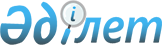 О тарифах на перевозки грузов железнодорожным транспортом
					
			Утративший силу
			
			
		
					Постановление Кабинета Министров Республики Казахстан от 26 октября 1993 года N 1059. Утратило силу - постановлением Правительства РК от 17 марта 2003 г. N 258

      В целях проведения единой тарифной политики государств - участников Содружества Независимых Государств в грузовых перевозках железнодорожным транспортом Кабинет Министров Республики Казахстан ПОСТАНОВЛЯЕТ: 

      Принять предложение Министерства транспорта Республики Казахстан, согласованное с Комитетом цен при Министерстве экономики и Министерством финансов Республики Казахстан, об установлении с 27 октября 1993 г. предельного коэффициента повышения тарифа в 1,5 раза (без налога на добавленную стоимость) к уровню действующих тарифов на перевозку грузов в межгосударственном сообщении.       Премьер-министр 

      Республики Казахстан 
					© 2012. РГП на ПХВ «Институт законодательства и правовой информации Республики Казахстан» Министерства юстиции Республики Казахстан
				